MOIZPASHA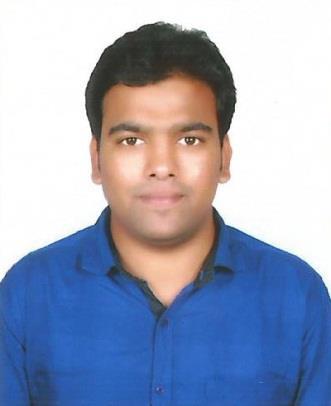 Email: moizpasha.339434@2freemail.com CAREER OBJECTIVE: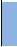 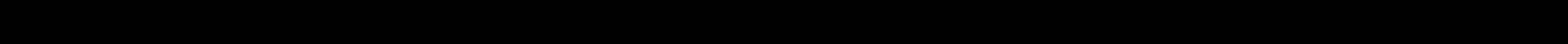 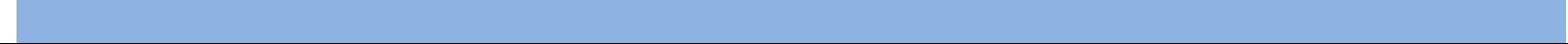 To work for an organization which provides me the opportunity to improve my skills and knowledge to growth along with the organization objective. Always willing to innovate the new things which can improve the existing technology.EDUCATION:SOFTWARE PROFICIENCY:Software known: Solid Edge-V20, ANSYS, Swan soft CNC, MATLAB, MS Office.RESEARCH PUBLICATIONS: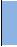 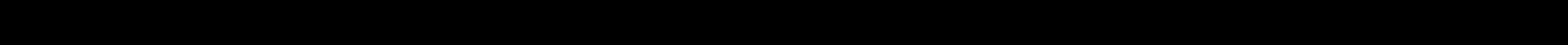 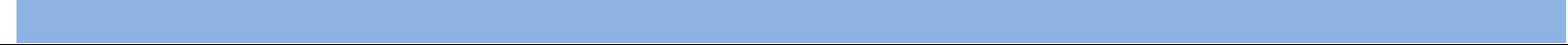 JOURNAL-1:“Effect of Phase Change Materials on V-Trough Solar Air Heater for Drying Applications”.Moizpasha Patel, Shamanthkumar K R, and M.Eswaramoorthy. (IJAER), International Journal of Applied Engineering Research, ISSN 0973-4562 Vol. 10 No.93 (2015)CONFERENCE-1:Moizpasha, “Effect of Phase Change Materials on V-Trough Solar Air Heater for DryingApplications”. International Conference on Sustainable Materials, Design and Applications 2016 (ICSMDA-2016) 18th – 19th March 2016CONFERENCE-2:“Experimental Study On Solar Parabolic Dish Cooker With Nanomaterial Blend Thermal Energy Storage”. Moizpasha patel, and Shamanthkumar k r, and Dr. M. Eswaramoorthy, Rajesh kumar. (ICoRTET 2016) ‘International Confernce On Recent Trends in Engineering & Technology’.INTERNSHIP & WORKSHOP:Participated In The ‘National Workshop On Challenges And Opportunities On Renewable Energy Conversion Technologies-2016Undergone Internship At ‘Alstom India Limited’, Shahabad, Gulbarga, Karnataka, India Attended ‘Entrepreneurship Awareness Camp’, DST-NMIT Project 2015-2016PROJECT PROFILE:Project Title: “Effect of Phase Change Materials on V- Trough Solar Air Heater for Drying Applications”Executive Summary: Solar energy has great potential for drying agricultural products. Solar drying is best solution which solves many problems by saving environment. The Phase Change Material (PCM) is high energy storage density material which stores and released energy at constant temperature, this is embedded into V-Trough receiver which stores thermal energy and can be used to heat air during night time.2. Project Title: “Experimental Study on Solar Parabolic Dish Cooker with Nanomaterial’s blended Thermal Energy Storage”Executive Summary: The energy efficient solar parabolic dish cooker uses phase change materials to store heat energy, which can be used to cook meals during night time. This environment friendly solar cooking system works by storing heat energy in latent heat form and releases the same when required.STRENGTHS:Hardworking, Positive attitude, Quick learner and preplanning.Ability to take on Responsibility and  New challenges and ready to learn new skills as project needs.PERSONAL DEATAILS:I here by assure you that the above furnished details are true to the best of my knowledge.MOIZPASHASl.No.University/BoardInstituteCoursePercentageYear Of PassingVisvesvaraya TechnologicalACS College OfBE/B.Tech1University, BelagaviEngineering,(Mechanical78%2016BangaloreEngineering)2Department Of Pre-Nutan VidyalayaUniversity Education Board,Pre-University12th (PUC)55%2012BangaloreCollege Gulbarga3Karnataka State SecondaryNutan VidyalayaEducation ExaminationBoys High School10th (SSLC)82%2010BoardGulbargaName:MOIZPASHA Date of Birth:11/07/1994Language known:English, Hindi, Urdu, Kannada,(Arabic-Read)Religion:Islam (Muslim)DECLARATION: